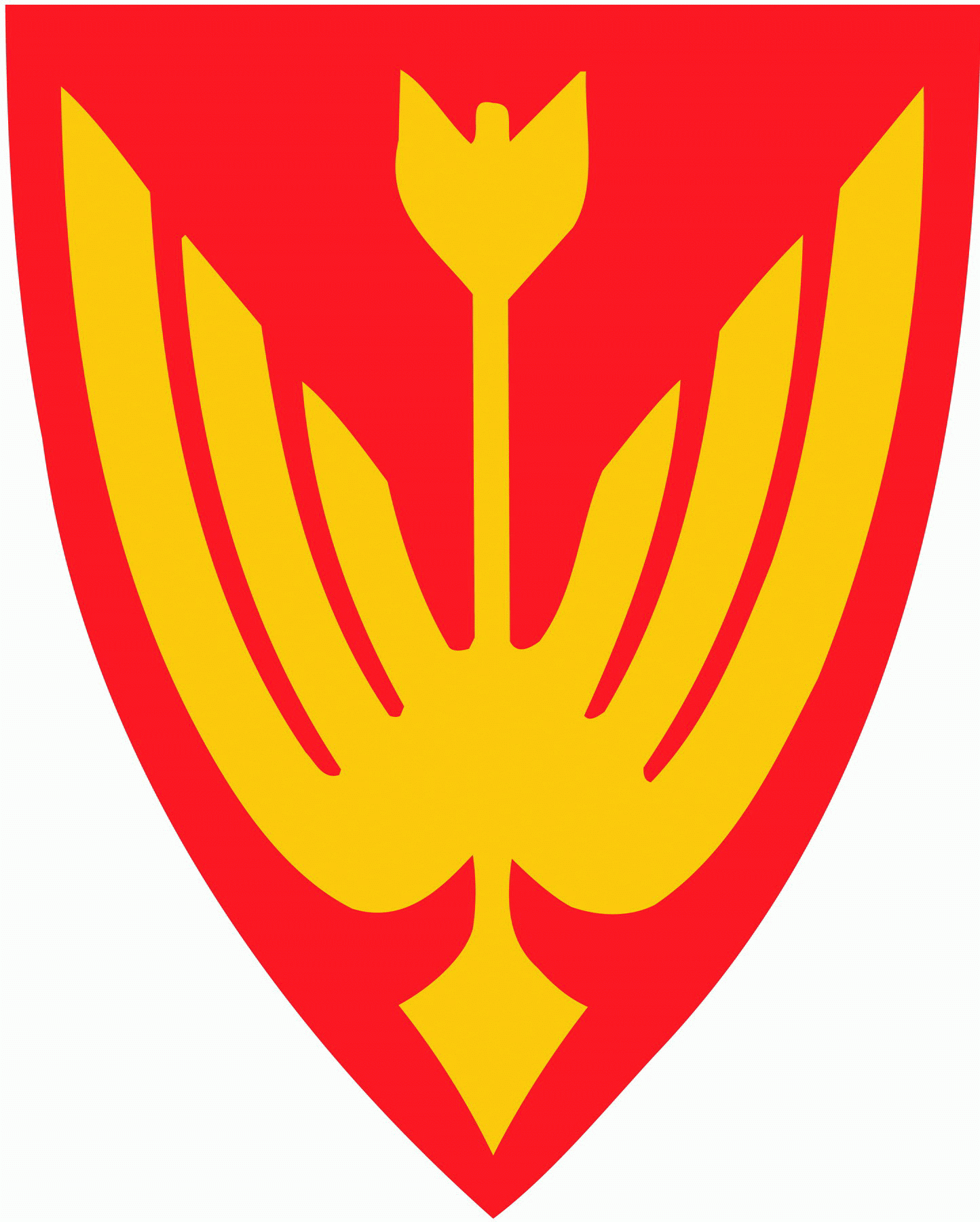 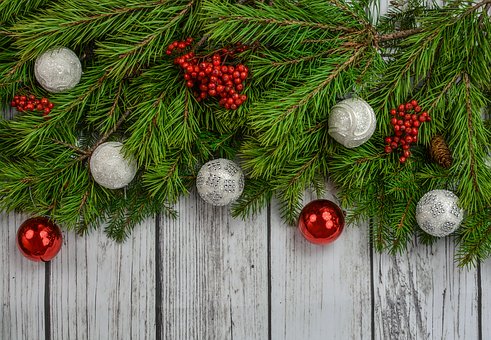 ROMJULSARRANGEMENTER
25.12 			1.DAGSFEST, KJETIL OG MICHAEL SPILLER 					Nabo`n 
  			https://www.facebook.com/cafenabon 
25.12			1. DAGS FEST MED GRO OG LEIF DYBENDAHL OG ANDREAS HOLØ   	Vidarvoll 

26.12 kl. 21		ÅPENT HUS MED CONTRAZT OG NOEN FLERE				Heia hotell
 				
27.12 kl. 20		3. DAGSFEST MED TOMMY MICHAELSEN OG LARS ESPEN SKOGVOLL	Haslatun 
  			https://www.facebook.com/groups/171719323360498/ 
  				
28.12 kl. 18		ROMJULSKONSERT I REGI AV TATER-MILLAS VENNER 			Våler kirke
  			Hele 17 artister, alt fra storband til solister. Gratis inngang 

28.12 			4 DAGSFEST MED INGEMARS ORKESTER I REGI AV NABO`N		Våler kommunelokale 
  			https://www.facebook.com/cafenabon

28.12 kl. 15-17	JULETREFEST m/julesanger, servering og nisse				Nordaberget grendeh

29.12 kl. 17 		JULETREFEST m/julesanger, servering, utlodning  og nisse		Tøråsen grendehus 		
		 			
29.12 kl. 17 		JULETREFEST m/julesanger, servering og nisse				Rud grendehus  	
 			
29.12 			ROMJULSQUIZ – første spr. pressis 19.30					Nabo`n 
  			https://www.facebook.com/cafenabon 

4.1 kl. 16.00		JULETREFEST 									Risberget samfunnsh
  			Gang rundt juletreet «verdens beste kakao, underholdning, 
 			loddsalg og nissebesøk	

Ta også gjerne kontakt med kulturkontoret v/Cathrine Hagen, 47454449 eller ch@vis.kommune.no 
LES MER PÅ VÅRE NETTSIDER www.vaaaler-he.kommune.no eller www.hvaskjer.nu/vaaler-he eller www.facebook.com/vaaleris   
Kirkens Facebook side www.facebook.com/kirketurisme 